医院营销策划-让你策划之路不迷茫2018-08-31 10:47现代医院已经进入了市场竞争的环境，在市场竞争中，靠的是企业本身对市场的理解、对市场的反应。医院地位的转变，决定了医院必须以一种新的策略、新的理念来获得在市场中的发展。医院要以其全新和独有的营销理念，寻找对手的弱点，做一种差异性的营销模式，这对医院的改革和发展产生了重大的作用，运用服务营销和公共营销的策略，吸引顾客，占领市场，取得更远更大的发展。医院营销策划工作总的思路是：找准营销部职能定位，建立规范的运作流程，致力于不断创新，建立适合医院管理与发展的医疗服务营销模式。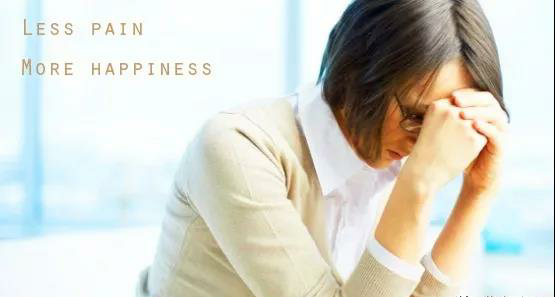 人气经营策略提高医院的人气，就是如何把自身的优势资源、业务项目、服务手段等尽快传播出去，快速占领患者的心智空间，做好人气营销，逐渐形成人气和良好的口碑。但是现在对于我们医院来说，所面临的问题是如何增加门诊聚拢人气。因为我们不能光等患者上门，是要怎么主动出击，要最大化去整合我们自身资源，并且针对性的开展公关宣传活动，走个性化、精细化服务路线，同时运用差异化手段，结合自身资源点和现有人力、设备、环境等因素，抓好全程服务管理。两大策略方向来定位品牌服务—对美誉度的最大追求这一点正是目前广大医院在营销方面的困惑与短处所在，往往把医院的知名度提高等同于品牌建设，知名度在必须程度是医院的首要追求，但这只是表面，真正提升医院品牌的是良好的口碑及鲜活的品牌形象，但良好的美誉度必须有着相当高的知名度及消费者基础，对知名度及美誉度的追求因品牌而异，患者对医院的认可程度是建立在对其医疗水平、对口科室、收费标准、服务态度等的整体认同之上。人性服务——完善服务体系服务品牌的塑造最终要在实际的实施中体现出其核心价值，医疗服务与其他服务或有形商品有很大的不同，在医疗服务的带给过程中，患者与非营销人员的接触远远超过与营销人员的接触。所以，营销靠营销部门以及其他部门的配合，让各部门都用心主动地参与营销活动。为了激励所有部门的团队精神，如果医院的员工不满意，那么员工就很难让患者满意。患者的满意程度取决于医院带给服务的价值，医院带给服务的价值取决于员工对医院的忠诚度，忠诚度取决于员工的满意度，满意度取决于医院为员工带给的价值，而医院为员工带给的价值取决于内部管理、机制、体制等一系列深层次的问题。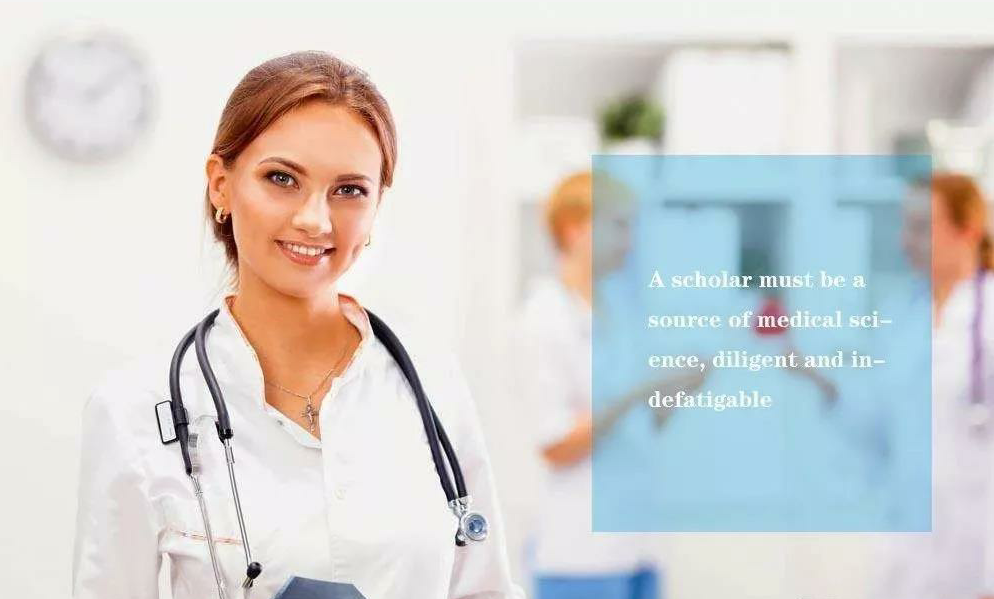 媒介组合策略广告的整合应是形象广告和销售广告的组合，电视媒体和其他渠道媒体的组合。在电视上看到医院的形象广告，又在报刊上看见医院的品牌建设广告，再透过互联网看见医院的详细介绍，医疗杂志简报的诊后跟踪服务，社区的公益广告做铺垫，患者透过全方位的信息了解，医院可信度立刻得到有效的强化，这样才能引发冲动和行动消费，实现业务销售。有针对性地做一些宣传。任何一个医院要长期稳定发展，宣传是不可缺少的。构建媒体宣传平台，与媒体建立好关系，采取媒体报道、宣传栏、宣传手册、宣传片等不同的宣传方式，面向社会大力宣传医院特色专科、品牌服务、新技术、新项目、医院名医等。利用大型活动及社会公益行为宣传医院，规范科室宣传栏制作，引导患者方便就医，到达不断塑造医院良好社会形象，提升医院核心竞争力。口碑宣传虽然比较原始，但却是最具说服力的一种宣传方法。因为无论一家医院提供的服务是好还是不好，接受过治疗和服务的人回去之后都会免不了评价一番，肯定的评价将是吸引更多患者前来的开始，负面的则会损失部分潜在患者。因此，任凭医院在公开场合如何“花言巧语”,一旦引起了患者的反感，之前的投入就可能化为泡影。能做到口碑宣传的人不仅仅是前来就医过的患者，还包括医院的每一个员工。员工对医院自身价值的肯定和情感上的热爱，将会使他们在不知不觉中起到宣传员的作用。其次还要与政府部门、媒体、医药公司等保持良好的社会关系，这些都有可能是私下里的口头广告传播者。